					ПРЕСС-РЕЛИЗ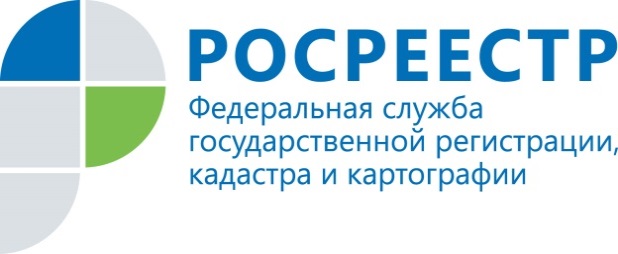 Росреестр по Ленинградской области: электронные сервисы портала услуг Росреестра помогут узнать кадастровую стоимость недвижимостиКадастровая стоимость является определяющим параметром при расчете налога на имущество, именно поэтому собственникам недвижимого имущества важно ее узнать и удостоверится, что она не превышает рыночную стоимость объекта. Управление Росреестра по Ленинградской области напоминает, что кадастровая стоимость – стоимость объекта недвижимости, сведения о которой внесены в государственный кадастр недвижимости (ГКН).Получить информацию о кадастровой стоимости объекта недвижимости можно на портале Росреестра несколькими способами.С помощью сервиса «Получение сведений из ГКН».Сведения о кадастровой стоимости можно получить на портале Росреестра, заказав выписку из ГКН. Для этого можно воспользоваться сервисом на портале Росреестра. С главной страницы перейти в раздел «Физическим лицам» или «Юридическим лицам». Выбрать сервис «Получение сведений из ГКН», заполнить форму и сформировать заявку. Сведения из ГКН будут предоставлены не позднее 5 рабочих дней с момента приема документов.С помощью сервиса «Публичная кадастровая карта».Публичная кадастровая карта содержит сведения ГКН. Нужный объект можно найти на карте по кадастровому номеру, а также использовать расширенный поиск. По каждому объекту недвижимости, данные о котором содержит сервис, можно узнать общую информацию, в том числе площадь и кадастровую стоимость объекта, а также характеристики объекта, и кто его обслуживает. С помощью сервиса «Справочная информация по объектам недвижимости в режиме online»Чтобы получить справочную информацию по объекту недвижимости в режиме online, можно использовать специальный сервис в разделе «Электронные услуги и сервисы». С помощью сервиса «Получение сведений из фонда данных государственной кадастровой оценки»С помощью сервиса «Получение сведений из фонда данных государственной кадастровой оценки» можно ознакомиться с результатами государственной кадастровой оценки, которую проводят органы власти субъектов Российской Федерации или органы местного самоуправления. Для этого надо зайти в раздел «Физическим лицам» или «Юридическим лицам», выбрать «Получить сведения из фонда данных государственной кадастровой оценки». Можно также скачать отчет об определении кадастровой стоимости, в котором содержатся сведения об интересующем объекте недвижимости. Информация сервиса предоставляется бесплатно в режиме реального времени.В офисе Федеральной кадастровой палаты Росреестра или МФЦЕсли по каким-либо причинам не удалось получить сведения на портале Росреестра, можно запросить справку о кадастровой стоимости из ГКН. Для этого надо обратиться в филиал Федеральной кадастровой палаты Росреестра или многофункциональный центр (МФЦ, «Мои документы») лично, либо направить запрос по почте. Если в ГКН есть сведения о кадастровой стоимости объекта, кадастровая справка будет предоставлена бесплатно не позднее чем через 5 рабочих дней со дня получения запроса. Рассчитать налог на имущество физических лиц можно с помощью специального сервиса на сайте ФНС России.В том случае, если собственник объекта недвижимости в Ленинградской области считает, что кадастровая стоимость его имущества завышена у него есть возможность в досудебном порядке оспорить кадастровую стоимость своей недвижимости, обратившись в специальную Комиссию при Управлении Росреестра по Ленинградской области.Пресс-служба Управления Росреестра по Ленинградской области(812) 499-00-1447press_rosreestr@mail.ru